KOMPETENSI PROFESIONAL GURU DI TK TUNAS HARAPAN GUNUNG PARASKRIPSIOleh :IRAWATINPM : 171424036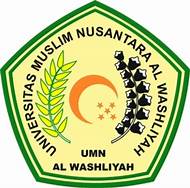 FAKULTAS KEGURUAN DAN ILMU PENDIDIKANUNIVERSITAS MUSLIM NUSANTARA AL WASHLIYAHMEDAN2021KOMPETENSI PROFESIONAL GURU DI TK TUNAS HARAPAN GUNUNG PARASkripsi ini Diajukan Untuk  Melengkapi Tugas-tugas dan Memenuhi  Syarat-syarat Untuk Mencapai  Gelar Sarjana Pendidikan  Pada Jurusan Ilmu Pendidikan Program Studi PG-PAUDOleh :IRAWATINPM : 171424036FAKULTAS KEGURUAN DAN ILMU PENDIDIKANUNIVERSITAS MUSLIM NUSANTARA AL WASHLIYAHMEDAN2021FAKULTAS KEGURUAN DAN ILMU PENDIDIKANUNIVERSITAS MUSLIM NUSANTARA AL-WASHLIYAHTANDA  PERSETUJUANNAMA 			:   IrawatiNPM 			:   171424036JURUSAN				:   Ilmu PendidikanPROGRAM STUDI				:   PG-PAUD JENJANG PENDIDIKAN 	:   Strata Satu (S-1) JUDUL 					: Kompetensi Professional di TK Harapan Gunung ParaPembimbing I ,Novita Friska, S.Psi.,M.PsiNIDN 0106018601Pembimbing I ,Novita Friska, S.Psi.,M.PsiNIDN 0106018601Diuji Pada Tanggal	:  Judisium	 	:Panitia UjianKetuaDr. KRT. Hardi Mulyono, K. SurbaktiNIDN. 0111116303SekretarisDrs. Samsul Bahri, M.SiNIP. 19670317 199203 1 005